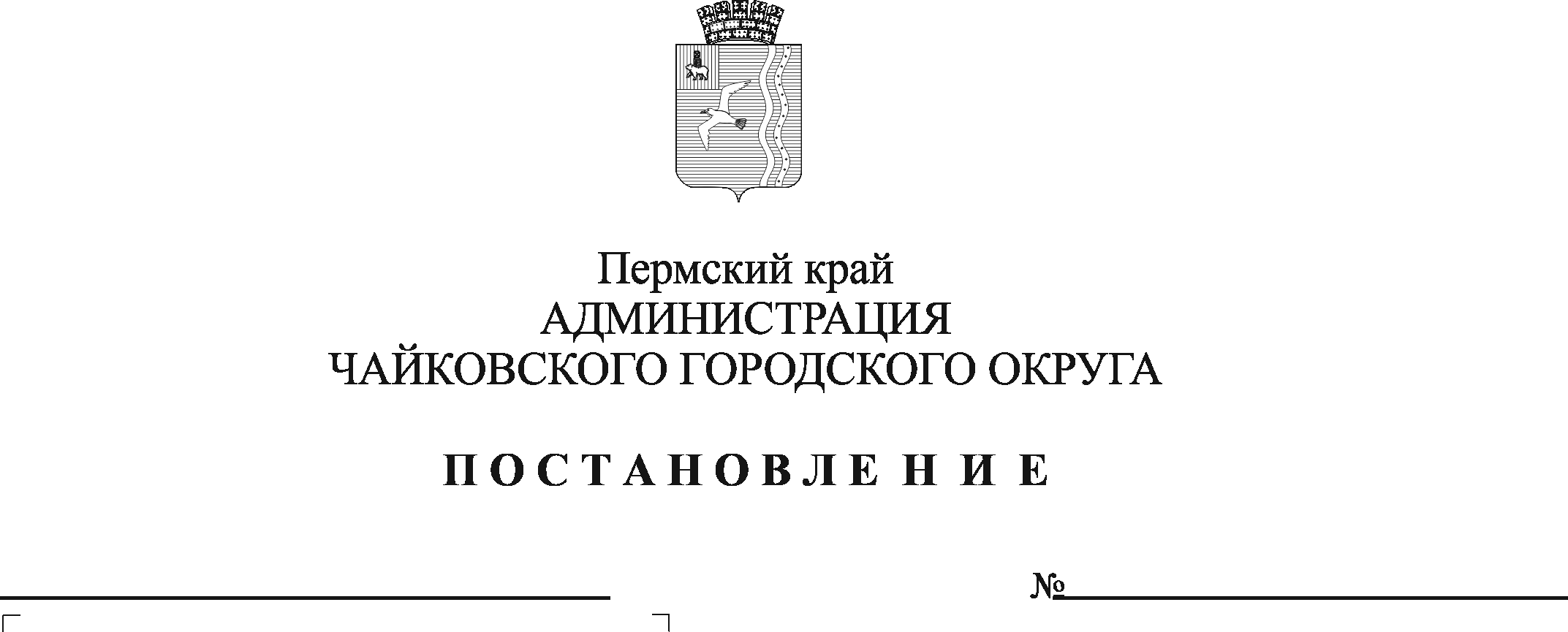 В соответствии со статьей 179 Бюджетного кодекса Российской Федерации, Федеральным законом от 28 июня 2014 г. № 172-ФЗ «О стратегическом планировании в Российской Федерации», Уставом Чайковского городского округа, Решением Думы Чайковского городского округа от 14 декабря 2022 г. № 669 «О бюджете Чайковского городского округа на 2023 год и на плановый период 2024 и 2025 годов», постановлением администрации Чайковского городского округа от 20 июня 2022 г. № 659 «Об утверждении Порядка разработки, реализации и оценки эффективности муниципальных программ Чайковского городского округа» ПОСТАНОВЛЯЮ:Внести в муниципальную программу «Благоустройство Чайковского городского округа», утвержденную постановлением администрации города Чайковского от 22 января 2019 г. № 15/1 (в редакции постановлений от 01.04.2020 № 361, от 02.09.2020 № 814, от 25.02.2021 № 164, от 27.04.2021 № 390, от 27.05.2021 № 514, от 21.06.2021 № 593, от 16.08.2021 № 845, от 12.10.2021 № 1038, от 13.12.2021 № 1301, от 15.02.2022 № 167, 
от 17.05.2022 № 532, от 15.08.2022 № 873, от 06.10.2022 № 1076, от 08.12.2022 
№ 1337), изменения, изложив её в редакции согласно приложению.Опубликовать постановление в газете «Огни Камы» и разместить на официальном сайте администрации Чайковского городского округа.Постановление вступает в силу после его официального опубликования.Глава городского округа-глава администрацииЧайковского городского округа                                                     Ю.Г. ВостриковПриложение к постановлению администрации Чайковского городского округаот                №                              Муниципальная программа«Благоустройство территории Чайковского городского округа»ПАСПОРТХарактеристика текущего состояния благоустройства территории Муниципальная программа «Благоустройство территории Чайковского городского округа» (далее – Программа) направлена на создание комфортной среды проживания для населения и гостей Чайковского городского округа.К основным объектам благоустройства относятся: озеленение территории, содержание и ремонт детских площадок, архитектурных памятников, содержание мест захоронения и прочее. Зеленые насаждения в округе довольно велики, но в основном все насаждения старые, особенно много жалоб и заявок поступает по посадкам тополей. Эти деревья хрупкие, рано стареют, из-за чего создаются аварийные ситуации, связанные с линией электропередач.На территории Чайковского городского округа появляется система перспективного благоустройства, проводится реконструкция дорожного покрытия внутриквартальных дорог, появляются новые детские площадки, контейнерные площадки для сбора мусора, устанавливаются элементы благоустройства (скамейки, урны), обустраиваются парки, скверы, проводится озеленение (валка сухостойных и аварийных деревьев, посадка кустарника). Но, несмотря на это, большинство объектов внешнего благоустройства Чайковского городского округа, таких как пешеходные зоны, зоны отдыха, лестницы, внутриквартальные дороги, инженерные коммуникации и иные объекты благоустройства, до настоящего времени не обеспечивают комфортных условий для жизни и деятельности населения и нуждаются в ремонте и реконструкции.Существующие участки зеленых насаждений в виде парков, скверов, сосновых боров и других мест общего пользования имеют неудовлетворительное состояние: недостаточно благоустроены, нуждаются в постоянном уходе (вырезка поросли, уборка аварийных и старых деревьев, декоративная обрезка, подсадка саженцев, разбивка клумб). Для решения этой проблемы необходимо, чтобы работы по озеленению выполнялись специалистами по плану, в соответствии с требованиями стандартов. Кроме того, действия участников, принимающих участие в решении данной проблемы, должны быть согласованы между собой.Большинство объектов озеленения были введены в эксплуатацию в шестидесятые - семидесятые годы со строительством дорог, жилых микрорайонов, и на сегодняшний день их состояние можно охарактеризовать как непригодное.Отрицательное воздействие окружающей среды, отсутствие достаточного развития дорожной сети, неудовлетворительное состояние проезжей части дорог в местах примыкания к зеленым насаждениям приводят к порче и уничтожению газонов, преждевременному старению деревьев, кустарников. Зеленые насаждения становятся неспособными выполнять свои функции. В результате ослабления жизнедеятельности, сильных морозов, механических повреждений погибает часть деревьев и кустарников, вытаптываются газоны, в той или иной степени меняется планировка территории.На территории Чайковского городского округа созданы места массового отдыха на берегах рек. На данных участках необходимо систематически производить очистку берегов и благоустройство территории с целью создания благоприятных условий для многочисленных отдыхающих в летний период.Одной из проблем благоустройства является негативное отношение жителей к элементам благоустройства: приводятся в негодность детские площадки, урны и скамейки, создаются несанкционированные свалки мусора.Проблема заключается в низком уровне культуры поведения жителей на улицах и во дворах, небрежном отношении к элементам благоустройства. Одним из вариантов решения этой проблемы является организация и ежегодное проведение конкурса «Лучший подъезд, дом, двор, улица». Жители двора, микрорайона, дома, улицы, принимавшие участие в благоустройстве, будут принимать участие в обеспечении сохранности объектов благоустройства.Проведение данных конкурсов призвано повышать культуру поведения жителей, прививать бережное отношение к элементам благоустройства, привлекать жителей к участию в работах по благоустройству, санитарному и гигиеническому содержанию прилегающих территорий.Осуществление мер по стимулированию наиболее активных участников благоустройства – это награждение почетными грамотами, выполнение адресных мероприятий по обустройству территории по заявкам победителей и участников конкурса; информирование жителей города о победителях конкурса в средствах массовой информации.Благоустройство территории Чайковского городского округа включает в себя дороги, внутриквартальные проезды, тротуары, озеленение, детские игровые площадки, малые архитектурные формы, памятники архитектуры и др.На сегодняшний день более 80% внутриквартальных проездов нуждаются в ремонте.Для благоустройства Чайковского городского округа немаловажное значение имеют проблемы состояния инженерных коммуникаций и водоотвода. Абсолютное большинство инженерных сетей находится под проезжей частью улиц, под тротуарами и газонами. В целях благоустройства необходимо организовать отвод дождевых и талых вод с территории города и населенных пунктов, так как при больших объемах стоков происходит подъем уровня грунтовых вод, затопление улиц и подвалов зданий, разрушение поверхности дорог, выход из рабочего состояния отдельных сетей дождевой канализации. Для устранения этого требуется проведение инвентаризации существующих сетей водоотвода, разработка проекта системы водоотвода в городе и населенных пунктах. Комплексная система водоотвода является необходимой, а строительство системы ливневой канализации является одним из элементов системы благоустройства.Учитывая это, необходимо продолжать комплексное благоустройство: ремонт внутриквартальных проездов, тротуаров, восстановление и новое строительство детских игровых площадок, установку малых архитектурных форм, ремонт памятников архитектуры, уборку остатков сгоревших домов, признанных в установленном законом порядке аварийными и непригодными для проживания.В настоящее время на территории округа еще есть объекты благоустройства, которые являются бесхозными, что создает дополнительные трудности в благоустройстве территории округа.Для исправления ситуации в целом требуется проведение комплекса мероприятий, связанных с капитальным ремонтом объектов.Выполнение мероприятий по ремонту объектов улучшит внешний облик Чайковского городского округа, повысит уровень благоустройства и санитарного состояния территории Чайковского городского округа, комфортного проживания жителей Чайковского городского округа.Для благоустройства территории разработан комплекс мероприятий, в который входят следующие виды работ: озеленение территории, содержание и ремонт детских площадок, архитектурных памятников, ликвидация несанкционированных свалок, содержание мест захоронения и прочие мероприятия. Приложение 1 к муниципальной программе«Благоустройство территории Чайковского городского округа»Подпрограмма 1.  «Благоустройство дворовых и придомовых территорий» ПАСПОРТПриложение 2 к муниципальной программе«Благоустройство территории Чайковского городского округа»Подпрограмма 2. «Устройство и содержание детских и спортивных площадок» ПАСПОРТ                                                                             Приложение 3 к муниципальной программе«Благоустройство территории Чайковского городского округа»Подпрограмма 3. «Комплексное благоустройство и содержание территорий» ПАСПОРТПриложение 4 к муниципальной программе«Благоустройство территории Чайковского городского округа»Подпрограмма 4. «Организация мероприятий по охране окружающей среды и природопользованию» ПАСПОРТПриложение 5 к муниципальной программе«Благоустройство территории Чайковского городского округа»Подпрограмма 5. «Формирование современной городской среды»ПАСПОРТПриложение 6 к муниципальной программе«Благоустройство территории Чайковского городского округа»Подпрограмма 6. «Обеспечение реализации муниципальной программы» ПАСПОРТ	Приложение 7к муниципальной программе «Благоустройство территории Чайковского городского округа»Приложение 8к муниципальной программе «Благоустройство территории Чайковского городского округа»ПЕРЕЧЕНЬпоказателей муниципальной программы «Благоустройство территории Чайковского городского округа» результаты достижения, которых учитываются при оценке эффективности реализации муниципальной программыОтветственный исполнитель программыУправление жилищно-коммунального хозяйства и транспорта администрации Чайковского городского округа (далее – УЖКиТ)Соисполнители программыАдминистрация Чайковского городского округа (далее – Администрация ЧГО)Управление культуры и молодежной политики администрации Чайковского городского округа (далее – УКиМП)Управление строительства и архитектуры администрации Чайковского городского округа (далее – УСИА)Управление земельно-имущественных отношений администрации Чайковского городского округа (далее – УЗИО)Управление экономического развития администрации Чайковского городского округа (далее – УЭР)Участники программыАдминистрация Чайковского городского округаУправление культуры и молодежной политики администрации Чайковского городского округаУправление строительства и архитектуры администрации Чайковского городского Управление земельно-имущественных отношений администрации Чайковского городского округа Управление экономического развития администрации Чайковского городского округаМКУ «Жилкомэнергосервис»МКУ «Чайковская городская служба по регулированию численности безнадзорных животных»МКУ «Чайковское управление капитального строительства»МАУ «Комбинат благоустройства Чайковского городского округа»Подпрограммы программы1.Благоустройство дворовых и придомовых территорий2.Устройство и содержание детских и спортивных площадок3.Комплексное благоустройство и содержание территорий4.Организация мероприятий по охране окружающей среды и природопользованию5.Формирование современной городской среды6.Обеспечение реализации муниципальной программыЭтапы и сроки реализации программыПрограмма рассчитана на период реализации с 2019 по 2025 годы. Программа не имеет строгой разбивки на этапы.Цели программыСоздание условий для повышения уровня комфортности проживания граждан, в том числе рациональное зонирование дворовых территорийЗадачи программы1. Выполнение комплексного благоустройства дворовых территорий Чайковского городского округа2.Создание благоприятных условий для жизнедеятельности на территории округа3. Создание благоприятных условий для устойчивого, безопасного и комплексного развития территории округа4. Охрана и рациональное использование природных ресурсов5.  Повышение качества и комфорта городской среды6. Обеспечение реализации муниципальной программыЦелевые показатели программыОбъемы бюджетных ассигнований, тыс.руб.Ожидаемые результаты реализации программы- Объем ликвидированных несанкционированных свалок к 2025 году составит 4 739,2 т;- Доля протяженности проездов дворовых и придомовых территорий, отвечающих нормативному состоянию, к 2025 году составит 81,9 %;- Количество обустроенных детских площадок к 2025 году составит 26 ед.;- Количество проведенных экологических мероприятий к 2025 году составит 40 ед.;- Количество благоустроенных территорий к 2025 году составит 16 ед.Ответственный исполнитель подпрограммыУправление жилищно-коммунального хозяйства и транспорта администрации Чайковского городского округаСоисполнители подпрограммыОтсутствуютУчастники подпрограммыМКУ «Жилкомэнергосервис»Этапы и сроки реализации подпрограммыПодпрограмма рассчитана на период реализации с 2019 по 2025 годы. Программа не имеет строгой разбивки на этапы.Цели подпрограммыПовышение уровня комплексного благоустройства дворовых территорий, формирование бытовой культуры населения для благоприятного и безопасного времяпрепровождения граждан на дворовых территорияхЗадачи подпрограммы- Разработка плановых мероприятий по формированию организационных и финансовых условий для повышения уровня благоустроенности придомовых и дворовых территорий;- Проведение работ по ремонту, реконструкции и оборудованию придомовых и дворовых территорийПоказатели подпрограммыОбъемы бюджетных ассигнованийподпрограммыОжидаемые результаты реализации подпрограммыУвеличение доли протяженности проездов дворовых и придомовых территорий, отвечающих нормативному состоянию, до 81,9 %.Увеличение доли протяженности сетей наружного освещения на дворовых и придомовых территориях до 72,5 %.Ответственный исполнитель подпрограммыУправление жилищно-коммунального хозяйства и транспорта администрации Чайковского городского округаСоисполнители подпрограммыУправление строительства и архитектуры администрации Чайковского городского округаУчастники подпрограммыМКУ «Жилкомэнергосервис»МКУ «Чайковское управление капитального строительства»МАУ «Комбинат благоустройства Чайковского городского округа»Этапы и сроки реализации подпрограммыПодпрограмма рассчитана на период реализации с 2019 по 2025 годы. Программа не имеет строгой разбивки на этапы.Цели подпрограммыПовышение уровня благоустроенности территорий микрорайонов Чайковского городского округа, улучшение условий для отдыха и физического развития детейЗадачи подпрограммы- разработка планового подхода к содержанию и благоустройству детских и спортивных площадок;- обеспечение условий для отдыха и физического развития детей.Показатели подпрограммыОбъемы бюджетных ассигнованийподпрограммыОжидаемые результаты реализации подпрограммыКоличество обустроенных детских площадок к 2025 году составит 26 ед.Ответственный исполнитель подпрограммыУправление жилищно-коммунального хозяйства и транспорта администрации Чайковского городского округаСоисполнители подпрограммыУправление строительства и архитектуры администрации Чайковского городского округаУправление земельно-имущественных отношений администрации Чайковского городского округа Управление экономического развития администрации Чайковского городского округаУчастники подпрограммыУправление строительства и архитектуры администрации Чайковского городского округа Управление земельно-имущественных отношений администрации Чайковского городского округаУправление экономического развития администрации Чайковского городского округаМКУ «Жилкомэнергосервис»МКУ «Чайковское управление капитального строительства»МКУ «Чайковская городская служба по регулированию численности безнадзорных животных»МАУ «Комбинат благоустройства Чайковского городского округа»Этапы и сроки реализацииПодпрограмма рассчитана на период реализации с 2019 по 2025 годы. Программа не имеет строгой разбивки на этапы.Цели подпрограммыПовышение уровня комфортности и благоустройства территории Чайковского городского округаЗадачи подпрограммы- разработка плановых мероприятий по формированию организационных и финансовых условий для повышения уровня благоустроенности;- проведение мероприятий по благоустройству территорий мест общего пользования;- обеспечение сохранности, техническое обслуживание и содержание территорий.Показатели подпрограммыОбъемы бюджетных ассигнованийподпрограммыОжидаемые результаты реализации подпрограммыСвод аварийных деревьев в количестве 1675 ед.Выполнение благоустройства сельских территорий в общем количестве 39 ед.Ликвидация несанкционированных свалок в объеме 4 739,2 т.Количество разработанных зон санитарной охраны на места захоронения в общем количестве 17 ед.Снос расселенных жилых домов и нежилых зданий (сооружений) в общем количестве 31 ед.Количество отловленных собак в общем количестве 486 ед.Ответственный исполнитель подпрограммыУправление жилищно-коммунального хозяйства и транспорта администрации Чайковского городского округаСоисполнители подпрограммыОтсутствуютУчастники подпрограммыУправление жилищно-коммунального хозяйства и транспорта администрации Чайковского городского округаЭтапы и сроки реализации подпрограммыПодпрограмма рассчитана на период реализации с 2019 по 2025 годы. Программа не имеет строгой разбивки на этапы.Цели подпрограммыОхрана и рациональное использование природных ресурсовЗадачи подпрограммы- формирование основ экологической культуры населения;- информирование населения о состоянии и об охране окружающей среды.Показатели подпрограммыОбъемы бюджетных ассигнованийОжидаемые результаты реализации подпрограммы - Количество проведенных экологических мероприятий, 40 ед.- Количество размещенной информации о состоянии и об охране окружающей среды - 70 ед.Ответственный исполнитель подпрограммыУправление жилищно-коммунального хозяйства и транспорта администрации Чайковского городского округаСоисполнители подпрограммыАдминистрация Чайковского городского округаУправление культуры и молодежной политики администрации Чайковского городского округаУправление строительства и архитектуры администрации Чайковского городского округаУправление экономического развития администрации Чайковского городского округаУчастники подпрограммыАдминистрация Чайковского городского округаУправление культуры и молодежной политики администрации Чайковского городского округаУправление строительства и архитектуры администрации Чайковского городского округаУправление экономического развития администрации Чайковского городского округаМКУ «Жилкомэнергосервис» МКУ «Чайковское управление капитального строительства»Этапы и сроки реализацииПодпрограмма рассчитана на период реализации с 2019 по 2025 годы. Программа не имеет строгой разбивки на этапы.Цели подпрограммыПовышение качества и комфорта городской среды Чайковского городского округаЗадачи подпрограммы- формирование комфортной городской среды;- выполнение комплекса работ, направленных на разработку концепции по благоустройству набережной г. Чайковского.Показатели подпрограммыОбъемы бюджетных ассигнованийОжидаемые результаты реализации подпрограммыВыполнение благоустройства общественных и дворовых территорий в общем количестве 16 ед.Ответственный исполнитель подпрограммыУправление жилищно-коммунального хозяйства и транспорта администрации Чайковского городского округаСоисполнители подпрограммыОтсутствуютУчастники подпрограммыМКУ «Жилкомэнергосервис»МКУ «Чайковская городская служба по регулированию численности безнадзорных животных»Этапы и сроки реализации подпрограммыПодпрограмма рассчитана на период реализации с 2019 по 2025 годы. Программа не имеет строгой разбивки на этапы.Цели подпрограммыСоздание условий для реализации муниципальной программы «Благоустройство территории Чайковского городского округа»Задачи подпрограммы1. Эффективная реализация полномочий и совершенствование правового, организационного, финансового механизмов функционирования муниципальной программы.2. Обеспечение деятельности муниципальных учреждений, направленной на реализацию курируемых проектов.Показатели подпрограммыОбъемы бюджетных ассигнованийОжидаемые результаты реализации подпрограммыВыполнение показателей, предусмотренных курируемыми муниципальными программами и подпрограммами ежегодно не менее 90%.Исполнение годовых бюджетных обязательств ежегодно не менее 95 %.Сводные финансовые затраты и показатели результативности выполнения муниципальной программы «Благоустройство территории Чайковского городского округа»Сводные финансовые затраты и показатели результативности выполнения муниципальной программы «Благоустройство территории Чайковского городского округа»Сводные финансовые затраты и показатели результативности выполнения муниципальной программы «Благоустройство территории Чайковского городского округа»Сводные финансовые затраты и показатели результативности выполнения муниципальной программы «Благоустройство территории Чайковского городского округа»Сводные финансовые затраты и показатели результативности выполнения муниципальной программы «Благоустройство территории Чайковского городского округа»Сводные финансовые затраты и показатели результативности выполнения муниципальной программы «Благоустройство территории Чайковского городского округа»Сводные финансовые затраты и показатели результативности выполнения муниципальной программы «Благоустройство территории Чайковского городского округа»Сводные финансовые затраты и показатели результативности выполнения муниципальной программы «Благоустройство территории Чайковского городского округа»Сводные финансовые затраты и показатели результативности выполнения муниципальной программы «Благоустройство территории Чайковского городского округа»Сводные финансовые затраты и показатели результативности выполнения муниципальной программы «Благоустройство территории Чайковского городского округа»Сводные финансовые затраты и показатели результативности выполнения муниципальной программы «Благоустройство территории Чайковского городского округа»Сводные финансовые затраты и показатели результативности выполнения муниципальной программы «Благоустройство территории Чайковского городского округа»Сводные финансовые затраты и показатели результативности выполнения муниципальной программы «Благоустройство территории Чайковского городского округа»Сводные финансовые затраты и показатели результативности выполнения муниципальной программы «Благоустройство территории Чайковского городского округа»Сводные финансовые затраты и показатели результативности выполнения муниципальной программы «Благоустройство территории Чайковского городского округа»Сводные финансовые затраты и показатели результативности выполнения муниципальной программы «Благоустройство территории Чайковского городского округа»Сводные финансовые затраты и показатели результативности выполнения муниципальной программы «Благоустройство территории Чайковского городского округа»Сводные финансовые затраты и показатели результативности выполнения муниципальной программы «Благоустройство территории Чайковского городского округа»Сводные финансовые затраты и показатели результативности выполнения муниципальной программы «Благоустройство территории Чайковского городского округа»№ п/пИнтегральный показательРасчет показателяОтраслевые (функциональные), структурные подразделения АЧГО, ответственные за оценку результатов достижения показателейПримечаниеПодпрограмма 1. «Благоустройство дворовых и придомовых территорий»Подпрограмма 1. «Благоустройство дворовых и придомовых территорий»Подпрограмма 1. «Благоустройство дворовых и придомовых территорий»Подпрограмма 1. «Благоустройство дворовых и придомовых территорий»Подпрограмма 1. «Благоустройство дворовых и придомовых территорий»1.1.Доля протяженности проездов дворовых и придомовых территорий, отвечающих нормативному состояниюДПТ% = ДПТонс / ДПТобщ. *100МКУ «ЖКЭС»ДПТ% - доля протяженности проездов дворовых и придомовых территорий, отвечающих нормативному состоянию;ДПТонс – дворовые и придомовые территории отвечающие нормативному требованию;ДПТобщ – общее количество дворовых и придомовых территорийПодпрограмма 2. «Устройство и содержание детских и спортивных площадок»Подпрограмма 2. «Устройство и содержание детских и спортивных площадок»Подпрограмма 2. «Устройство и содержание детских и спортивных площадок»Подпрограмма 2. «Устройство и содержание детских и спортивных площадок»Подпрограмма 2. «Устройство и содержание детских и спортивных площадок»2.1.Количество обустроенных детских площадокКоб(ед)пл = Lоб(ед)фМКУ «ЖКЭС»МКУ «ЧУКС»Коб (ед) пл - количество обустроенных детских площадок (план); Lоб (ед) ф - количество обустроенных детских площадок (факт)Подпрограмма 3. «Комплексное благоустройство и содержание территорий»Подпрограмма 3. «Комплексное благоустройство и содержание территорий»Подпрограмма 3. «Комплексное благоустройство и содержание территорий»Подпрограмма 3. «Комплексное благоустройство и содержание территорий»Подпрограмма 3. «Комплексное благоустройство и содержание территорий»3.1.Ликвидация несанкционированных свалокКлик(т)пл = Lлик (т)фМКУ «ЖКЭС»МАУ «КБ ЧГО»Клик (т) пл – ликвидировано несанкционированных свалок в тоннах (план);Клик (т) ф – ликвидировано несанкционированных свалок в тоннах (факт)Подпрограмма 4. «Организация мероприятий по охране окружающей среды и природопользованию»Подпрограмма 4. «Организация мероприятий по охране окружающей среды и природопользованию»Подпрограмма 4. «Организация мероприятий по охране окружающей среды и природопользованию»Подпрограмма 4. «Организация мероприятий по охране окружающей среды и природопользованию»Подпрограмма 4. «Организация мероприятий по охране окружающей среды и природопользованию»4.1.Количество проведенных экологических мероприятийКпр(ед)пл = Lпр(ед)фУЖКХиТ АЧГОКпр (ед) пл - Количество проведенных экологических мероприятий (план)Lпр (ед) ф - Количество проведенных экологических мероприятий (факт)Подпрограмма 5. «Формирование современной городской среды»Подпрограмма 5. «Формирование современной городской среды»Подпрограмма 5. «Формирование современной городской среды»Подпрограмма 5. «Формирование современной городской среды»Подпрограмма 5. «Формирование современной городской среды»5.1.Количество благоустроенных территорийКбл(ед)пл = Lбл(ед)фМКУ «ЖКЭС»МКУ «ЧУКС»Кбл (ед) пл - Количество благоустроенных территорий (план)Lбл (ед) ф - Количество благоустроенных территорий (факт)